ФИНАНСОВАЯ ГРАМОТНОСТЬ	В целях повышения финансовой грамотности предлагаем ознакомиться с информационными материалами Банка России о безопасности реализуемых финансовых технологий и сервисов:https://fincult.info/rake/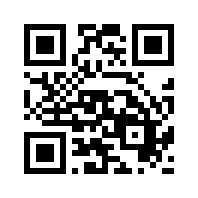 https://drive.google.com/drive/folders/1Lu5qpzlySh8UydCLgVAs3LcUwxKE4qnk?usp=sharing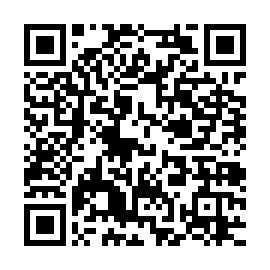 